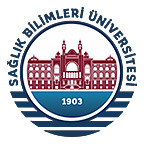 2018УНИВЕРСИТЕТ МЕДИЦИНСКИХ НАУКИНСТРУКЦИЯ О ПОРЯДКЕ ПРИЕМА ИНОСТРАННЫХ ГРАЖДАНСбор за подачу заявления: Сбор за подачу заявления в размере, указанном в Приложении-2, должен быть внесен на следующий IBAN-номер.Название банка: Türkiye Vakıflar Bankası T.A.O. İstanbul/Göztepe ŞubesiIBAN:	Счет в лирах: TR71 0001 5001 5800 7304 9320 88Счет в долларах: TR58 0001 5001 5804 8016 4861 99Счет в евро: TR82 0001 5001 5804 8016 2768 29SWIFT-код: TVBATR2AXXXИмя получателя: Sağlık Bilimleri ÜniversitesiКонтакты:Телефон: (+90) 216 346 36 36 Факс: (+90) 216 346 36 40Web: http://www.sbu.edu.trАдрес: Sağlık Bilimleri Üniversitesi/ Öğrenci İşleri Daire BaşkanlığıMekteb-i Tıbbiye-i Şahane (Haydarpaşa) KülliyesiSelimiye Mah. Tıbbiye Cad. No:38 / 34668 Üsküdar, İstanbulОБЩИЕ СВЕДЕНИЯ, ОСНОВНЫЕ ПРИНЦИПЫ И ПРАВИЛАИнструкция о приеме иностранных граждан Университета медицинских наук содержит правила, которые обязаны соблюдать абитуриенты, собирающиеся подавать заявление о поступлении в 2018-2019 учебном году.  Общение между нашим университетом и кандидатами осуществляется на турецком или английском языке с использованием латинской графики.Данная инструкция касается абитуриентов, поступающих в бакалавриат и/или на двухгодичную программу обучения, и не предназначена для студентов по обмену, а также поступающих в магистратуру и докторантуру. Вопросы, касающиеся проживания студентов в Турции, получения стипендий, средств к существованию, а также вида на жительство, лежат вне сферы компетенции Университета медицинских наук.  Сбор за подачу заявления, взимаемый с абитуриентов, не может быть зачислен в счет последующих лет.  Сумма сбора не возвращается абитуриентам, внесшим его, но впоследствии отказавшимся от поступления, не присутствовавшим или не сумевшим присутствовать на собеседовании, не допущенным к собеседованию или не прошедшим его, понесшим ненужные расходы, а также абитуриентам, чье заявление было признано недействительным. Документы абитуриентов, не внесших сбор, не будут приняты к рассмотрению. Правила, содержащиеся в данной инструкции, вступят с силу начиная с даты публикации инструкции и при необходимости могут быть изменены по приказу органов законодательной, исполнительной или судебной власти, Высшей аттестационной комиссии, Исполнительного совета и Сената Университета медицинских наук. В таком случае порядок действий будет определен самим университетом. При возникновении ситуаций, не описанных в данной инструкции, порядок действий будет определен Сенатом Университета медицинских наук. Инструкция о приеме иностранных граждан Университета медицинских наук не подлежит печати и распространению.УСЛОВИЯ ПРИЕМА Правом на подачу заявки обладают следующие кандидаты, имеющие оконченное среднее образование или находящиеся на последнем году обучения:Иностранные граждане,Граждане Турции по факту рождения, но отказавшиеся от гражданства Турции и получившие на это разрешение от МВД Турции и их несовершеннолетние дети зарегистрированные в свидетельстве об отказе от турецкого гражданства, при условии, что у них имеются удостоверяющие документы, касающиеся реализации их прав, регулируемых ст. 7 закона под № 5901.Иностранные граждане, получившие гражданство Турции и имеющие двойное гражданство,Граждане Турции, выпустившиеся до 01.02.2013 и обучавшиеся последние три года средней школы в других государствах (кроме Турецкой Республики Северного Кипра), включая турецкие школы, которые были открыты по разрешению Министерства Образования,Граждане Турции, начавшие обучение в зарубежных школах после 01.02.2013, включая турецкие школы, которые были открыты по разрешению Министерства Образования, Граждане Турецкой Республики Северного Кипра, проживающие на ее территории, окончившие там лицей (среднюю школу) и прошедшие экзамен по категории GCE AL, а также обучавшиеся с 2005-2010 годы в колледжах и школах других стран, с результатами экзамена GCE AL.Не имеют право на подачу заявки;Граждане Турции, обучавшиеся в средней школе в Турции или в Турецкой Республике Северного Кипра,Граждане Северного Кипра Турецкой Республики (кроме тех, кто имеет сертификат GCE AL, а также кандидатов, обучавшихся в 2005-2010 годах в колледжах и школах других стран и имеющих сертификат GCE AL),Лица, отказавшиеся от турецкого гражданства и имеющие двойное гражданство, как указано выше в пункте “b” статьи 2.1. (помимо тех, кто отвечает критериям, описанным в пунктах “d” и “e” статьи 2.1.). Имеющие двойное гражданство, одно из которых гражданство Турецкой Республики Северного Кипра (кроме тех, кто имеет сертификат GCE AL, а также кандидатов, обучавшихся с 2005 по 2010 год в колледжах и школах других стран и имеющих сертификат GCE AL),Лица, имеющие Турецкое гражданство, а также лица, имеющие двойное гражданство, одно из которых по факту рождения является турецким, проходящие обучение в средних школах, принадлежащих посольствам иностранных государств, и других иностранных лицеях в пределах Турции,Лица, исключенные из турецких вузов по решению дисциплинарной комиссии, а также лица, чей факт мошенничества был установлен при сдаче экзаменов, проводимых ÖSYM или ÜYÖS, Лица, совершившие действия, направленные против Турецкой Республики, а также лица, лишенные турецкого гражданства в качестве наказания. ПРОЦЕСС ПОДАЧИ ЗАЯВОКПодача заявок как в пределах Турции, так и за ее границами будет осуществляться посредством Системы подачи заявок. Заявки, направленные вне установленных сроков, не принимаются.Документы, которые необходимо загрузить в систему при подаче заявки онлайн. Заявки кандидатов, не загрузивших в систему все необходимые документы, не будут рассматриваться. При зачислении необходимо иметь при себе оригиналы документов, которые были загружены в систему на этапе приема заявок.Аттестат о среднем образовании и перевод на турецкий язык: Если аттестат о среднем образовании не на турецком или английском языках, необходимо загрузить в систему заверенный перевод на турецкий язык. Кандидаты, еще не получившие аттестат, должны предоставить официальный документ, подтверждающий дату их выпуска и ожидаемые выпускные баллы. (При зачислении кандидатам будет необходимо предоставить свидетельство об эквивалентности документов о среднем образовании, которое они могут получить в Министерстве национального образования Турции или турецких посольствах).Официальный транскрипт (Приложение к аттестату): Кандидаты обязаны предоставить заверенный директоратом школы официальный транскрипт, содержащий информацию о пройденных во время учебы курсов и итоговые оценки по каждому предмету. Если транскрипт не на турецком или английском языках, необходимо загрузить в систему заверенный перевод на турецкий язык. Кандидаты, на момент подачи заявки обучающиеся в другом вузе или являющиеся выпускниками другого вуза, обязаны предоставить также транскрипт университетского диплома. Результаты экзамена: Кандидатам необходимо загрузить в систему сертификат о прохождении экзамена YÖS. Принимаются только результаты экзаменов, указанных в Приложении 1. Кандидаты, имеющие несколько сертификатов о прохождении экзамена YÖS, могут загрузить в систему только один из них. Результаты других экзаменов не принимаются. Кандидаты, не сумевшие загрузить сертификат о прохождении экзамена YÖS по техническим причинам, до истечения срока подачи заявок могут лично обратиться в Отдел по делам студентов и внести в свою заявку необходимые исправления. Апелляционные жалобы и запросы о внесении изменений в заявку, сделанные по истечению срока подачи заявок, не будут приняты к рассмотрению. Ксерокопия паспорта: Кандидаты, имеющие паспорт, должны загрузить в систему страницу, на которой размещена фотография. Заверять страницу паспорта не нужно. От кандидатов, не имеющих паспорта, загружать что-либо в систему не требуется.Фотография: Фотография на документы в фас. Квитанция об оплате сбора за подачу заявки, согласно категориям стран, указанным в Приложении-2. 3.3. Оплата сбора за подачу заявкиДля того, чтобы кандидаты могли подать заявку в системе, используя свой логин и пароль, вначале необходимо оплатить сбор за подачу заявки:Кандидаты, находящиеся в Турции, могут оплатить сбор в любом отделении банка. Кандидаты, находящиеся за границей, могут оплатить сбор посредством банков-корреспондентов или банков, осуществляющих международные операции (SWIFT-код: TVBATR2AXXX). Кандидатам, осуществляющим оплату сбора как в Турции, так и за ее пределами, следует обратить внимание на следующие моменты:Сбор считается оплаченным после того, как был осуществлен перевод и деньги были зачислены на счет.Категорически запрещается отправлять деньги в виде чеков, в конверте, почтовым переводом или каким-либо другим схожим способом. Сумма перевода не должна включать стоимость банковского сбора.Заявка не считается действительной до тех пор, пока не оплачен сбор. В графе «Назначение перевода» следует указать имя кандидата. Кандидатам, оплатившим сбор, рекомендуется внимательно изучить квитанцию об оплате, прежде чем покинуть банк. При обнаружении ошибки необходимо немедленно обратиться к служащим банка для ее исправления. После оплаты сбора за подачу заявки необходимо загрузить в систему скан квитанции об оплате.   В день оглашения результатов предварительного отбора кандидатам необходимо проверить состояние своей заявки в системе. 3.4. Создание учетной записи и получение логина. В процессе подачи заявки кандидатам необходимо создать в системе свою учетную запись и получить логин и пароль.Ответственность за ошибки, возникшие в результате создания учетной записи, лежит полностью на кандидатах. В поле «Паспортные данные» необходимо ввести данные паспорта без изменений и сокращений.  В соответствующее поле необходимо загрузить фотографию. Поскольку эта фотография будет размещена на бланке заявки, документах о результате приема и зачислении, а также на студенческом удостоверении, фотография должна быть новой, сделанной в последние три месяца, и кандидат должен быть на ней легко узнаваем. Кандидатам, завершившим процедуру создания учетной записи, на указанный адрес электронной почты отправляется логин.Кандидату необходимо активизировать свой профиль, пройдя по ссылке, отправленной на указанный адрес электронной почты. Кандидатам необходимо надежно сохранить свои логин и пароль, так как они будут использоваться на всех этапах подачи заявки, а также во всех связанных с Университетом медицинских наук электронных операциях.   ПРЕДВАРИТЕЛЬНЫЙ ОТБОР ЗАЯВОКЗаявки кандидатов будут оцениваться комиссией YÖS в соответствии с данной инструкцией и критериями приема, указанными в Приложении-1. Отбор заявок и выбор кандидатов целиком и полностью находится на усмотрении Университета медицинских наук. Университет медицинских наук не обязан заполнять все конкурсные места. Соответствие критериям заявки не означает, что кандидат будет непременно зачислен. На собеседование на вакантные места в каждом отделении приглашается число студентов, не более чем в три раза превышающее число вакантных мест, объявленных YÖK, в зависимости от их рейтинга в списке успеваемости. Собеседования проводятся в определенных центрах как в Турции, так и за ее пределами. Если число студентов, подавших заявки, будет меньше трехкратного числа вакантных мест, объявленных YÖK, или на каком-либо из отделений будет недобор студентов, к собеседованию допускаются кандидаты, согласно их среднему баллу успеваемости, аттестату или результатам вступительных экзаменов, имеющих силу в их стране. Для кандидатов, которые будут оцениваться по вышеуказанным критериям, нет ограничений в плане экзаменов. Достаточно, чтобы это был итоговый экзамен за курс средней школы (GCE, International Baccalaureate, Tawjihi и т.д.). Однако результаты университетских вступительных экзаменов (SAT, TQDK, Kankor, Gaokao vb.) действительны только 2 года. Все документы, требующиеся на этапе подачи заявки, должны быть заверены соответствующей инстанцией.ОТБОРОтбор заявок проводится на основе выдвинутых нашим университетом критериев (Приложение-1), результатов экзамена YÖS и собеседования.  Итоговый балл кандидата является суммой рейтинговых баллов по результатам экзамена YÖS (70%) и собеседования (30%). При равенстве баллов учитывается дата рождения кандидата и отдается предпочтение более младшему по возрасту.Результаты отбора можно будет увидеть на сайте нашего университета. КВОТА НА ПРИЕМ ИНОСТРАННЫХ СТУДЕНТОВ Квота на прием иностранных студентов будет объявлена после одобрения Высшей аттестационной комиссии. ВЫБОР ПРОГРАММ И РАСПРЕДЕЛЕНИЕ СТУДЕНТОВКандидаты могут выбрать самое большее 2 (две) программы. При распределении студентов приоритет будет отдан той программе, которую они поставили на 1-ое место.  Число кандидатов из одной страны не может превышать 20% от общей квоты, выделенной на соответствующую программу. В случае недобора студентов данное положение не будет приниматься во внимание: распределение будет осуществляться на основе общего числа стран и других критериев на усмотрение университета. Кандидаты могут быть зачислены только на одну программу в зависимости от сделанного ими выбора и на основании оценки комиссии YÖS.Результаты приема будут оглашены в системе подачи заявок нашего университета в соответствии с академическим календарем. Кандидаты смогут узнать, на какую программу они были приняты, используя свои логин и пароль. Дополнительный список студентов, получивших право на зачисление, будет опубликован на сайте университета. Координационными вопросами зачисления студентов из дополнительного списка занимается Отдел по работе со студентами. ЗАЧИСЛЕНИЕВсе зачисленные в университет кандидаты, вне зависимости от уровня знания турецкого языка, в начале 2018-2019 учебного года обязаны выполнить необходимые процедуры, предоставить требуемые документы и пройти регистрацию в установленный срок. При необходимости регистрация будет осуществляться по доверенности. Кандидатам необходимо получить студенческую визу в одном из зарубежных представительств Турции на основании документа о приеме, выданном университетом. Кандидаты, находящиеся в Турции, вместо студенческой визы должны получить вид на жительство в Управлении безопасности. Место и время регистрации каждый год определяет отдел по работе со студентами. Кандидаты, не прошедшие регистрацию в установленный строк, теряют право на зачисление в университет. Документы, необходимые для регистрации Форма онлайн-заявки, принадлежащей кандидату.Свидетельство об эквивалентности документов о среднем образовании, которое можно получить в управлениях национального образования или турецких посольствах и консульствах. Оригинал аттестата или справки о среднем образовании и перевод, заверенный нотариусом или турецким зарубежным представительством. Сертификат экзамена YÖS (Приложение-1), заверенный выдавшей его инстанцией, и распечатка документа, в случае если на сертификате есть код подтверждения. Страницы паспорта, содержащие информацию о его владельце и сроке действия паспорта и перевод, заверенный нотариусом или турецким зарубежным представительством. Справка с места жительства (Необходимо предоставить не позже, чем через месяц после регистрации).Банковская квитанция об оплате обучения.Форма, подтверждающая финансовую состоятельность. Виза со сроком действия не менее 60 дней, разрешение на безвизовый въезд или вид на жительство. Подробную информацию о требованиях к уровню владения турецким и английским языками, эквивалентности и другим вопросам вы можете найти на сайте нашего университета. (http://www.sbu.edu.tr/Ogrenci/OgrencilerleIlgiliMevzuat)  Копия сертификата, подтверждающего уровень владения турецким языком, заверенная нотариусом, зарубежными представительствами или выдавшей его инстанцией (университетские центры изучения турецкого языка, Институт Юнуса Эмре). После завершения процедуры регистрации студенты, не имеющие сертификата, подтверждающего уровень владения турецким языком, должны сдать экзамен на знание турецкого языка, который проводит кафедра турецкого языка нашего университета. Студенты, не сдавшие этот экзамен (получившие менее 75 баллов), в обязательном порядке должны пройти годовой подготовительный курс турецкого языка. Студенты, подтвердившие свое знание турецкого языка не позднее начала третьего полугодия, получают право начать обучение по программе, на которую они были зачислены. Студенты, зачисленные на программы, преподаваемые на английском языке (30%), попадают под действие «Положения о преподавании иностранных языков и обучении, осуществляемом на иностранном языке, в высших учебных учреждениях».  Для того, чтобы быть получить освобождение от занятий на подготовительном факультете английского языка, кандидатам необходимо;Предоставить сертификат о сдаче экзамена на знание иностранного языка, принимаемого Высшей аттестационной комиссией, или эквивалентного ему международного экзамена, Предоставить справку о том, что кандидат окончил среднюю школу (минимум последние три года) в англоязычной стране, в учебном учреждении, где учатся граждане этой страны,Успешно сдать экзамен на знание английского языка, устраиваемый нашим университетом в начале учебного года.Максимальный срок обучения на подготовительных программах – 2 года. Студенты, в зависимости от выбранной программы подтвердившие свое знание турецкого и/или английского языка не позднее 2-ух лет, получают возможность начать обучение по программе, на которую они были зачислены. Справка о здоровье.Кандидатам с двойным гражданством, имевшим при рождении иностранное гражданство и затем получившие турецкое гражданство, свидетельство о рождении.Студенты, являющиеся иностранными гражданами, в течение трех месяцев после регистрации могут подать заявление на получение общей медицинской страховки при условии самостоятельной оплаты взносов. Заявки кандидатов, предоставивших фальшивые, сфальсифицированные, неполные, неточные и неверные документы, отклоняются. В случае зачисления подобных кандидатов, решение о зачислении аннулируется. По отношению к кандидатам, в чьих поступках были замечены противоправные действия, применяются необходимые юридические процедуры.СТОИМОСТЬ ОБУЧЕНИЯСтоимость обучения иностранных граждан в 2018-2019 учебном году будет определена Исполнительным комитетом нашего университета на основании «Решения об определении стоимости обучения и суммы, вносимой учащимися на покрытие текущих расходов в высших учебных заведениях», опубликованного Советом министров. СОКРАЩЕНИЯIBAN: Международный номер счета KKTC: Турецкая Республика Северного КипраSBÜ: Университет медицинских наук ÜYÖS: Университетский экзамен для иностранных студентов YÖS: Экзамен для иностранных студентов ÖSYM: Центр отбора и размещения студентовYÖK: Высшая аттестационная комиссия ПРИЛОЖЕНИЕ-12018-2019 УЧЕБНЫЙ ГОД КРИТЕРИИ ПРИЕМА ИНОСТРАННЫХ ГРАЖДАНПРИЛОЖЕНИЕ-22018-2019 УЧЕБНЫЙ ГОДСУММА СБОРА ЗА ПОДАЧУ ЗАЯВЛЕНИЯ НА ПОСТУПЛЕНИЕ ОТ ИНОСТРАННЫХ ГРАЖДАН, В ЗАВИСИМОСТИ ОТ КАТЕГОРИИ СТРАНЫ*1-ая категория Андорра, Антигуа и Барбуда, Аруба, Австралия, Багамские Острова, Бахрейн, Барбадос, Бельгия, Бермудские острова, Британские Виргинские острова, Бруней, Канада, Каймановы острова, Нормандские острова, Чили, Хорватия, Кипр, остров Кюрасао, Испания, Фарерские острова, Финляндия, Франция, Германия, Гибралтар, Гренландия, остров Гуам, Гонконг, Венгрия, Исландия, Ирландия, остров Мэн, Израиль, Италия, Япония, Корея, Кувейт, Латвия, Лихтенштейнский принцип, Люксембург, остров Макао, Мальта, Монако, Остров Науру, Нидерланды, Новая Каледония, Новая Зеландия, Северные острова, Норвегия, Португалия, Оман Королевство, Польша Пуэрто-Рико, Катар, Сан-Марино, Саудовская Аравия, Сейшельские Острова, Сингапур, ул. Остров Мартин, Словацкая Республика, Словения, Испания, Св. Китс и Невис Остров, Швеция, Швейцария, Тайвань, Тринидад и Тобаго, Турция, острова Теркс и Кайкос, Объединенные Арабские Эмираты, Великобритания, США о, Уругвай, Виргинские острова50 $ или	50 € или 	200 TL2-ая категорияАлбания, Алжир, Афро-американское Самоа, Ангола, Аргентина, Азербайджан, Беларусь, Белиз, Босния и Герцеговина, Ботсвана, Бразилия, Болгария, Китай, Колумбия, Коста-Рика, Куба, Доминиканская Республика, Экваториальная Гвинея, Эквадор, Фиджи, Габон, Грузия, Гренада, Ямайка, Иордания, Казахстан, Гайана, Иран, Ирак, Ливан, Ливия, Македония, Мальдивские Острова, Маршалловы Острова, Мавритания, Мексика, Черногория, Намибия, Палау, Панама, Парагвай, Перу, Румыния, Российская Федерация, Сербия, Юг Африка, Сент-Люсия, Сент-Винсент и Гренадины, Суринам, Таиланд, Туркменистан, Тувалу, Венесуэла40 $ или		40 € или	150 TL3-ая категорияАрмения, Бангладеш, Бутан, Боливия, Кабо-Верде, Камбоджа, Республика Конго, Кот-д'Ивуар, Джибути, Египет, Сальвадор, Гана, Гватемала, Гондурас, Индия, Индонезия, Кения, Кирибати, Косово, Кыргызстан, Лаос, Лесото Мавритания, Федеративные Штаты Микронезии, Молдова, Монголия, Марокко, Мьянма, Никарагуа, Нигерия, Пакистан, Папуа-Новая Гвинея, Филиппины, Независимое государство Самоа, Сан-Томе и Принсипи, Соломоновы Острова, Шри-Ланка, Судан, Королевство Свазиленд, Сирия, Таджикистан, Восточный Тимор, Королевство Тонга, Тунис, Украина, Узбекистан, Вануату, Вьетнам, Палестина, Йемен, Замбия30 $ или		30 € или	100 TL4-ая категория Афганистан, Бенин, Буркина-Фасо, Мозамбик, Бурунди, Центральноафриканская Республика, Чад, Коморские Острова, Демократическая Республика Конго, Эритрея, Эфиопия, Гамбия, Гвинея-Бисау, Республика Гаити, Корея. Либерия, Мадагаскар, Малави, Мали, Непал, Нигер, Руанда, Сенегал, Сьерра-Леоне, Сомали, Южный Судан, Танзания, Того, Уганда, Зимбабве10 $ или		10 € или	50 TL* Классификация стран основана на их годовом доходе, согласно данным Всемирного банка за 2017 год.Дата подачи документов  :21 Мая-8 Июля 2018Предварительный отбор:9-11 Июля 2018Оглашение результатов предварительного отбора:12 Июля 2018Собеседование :23-27 Июля 2018Оглашение результатов приема:30 Июля 2018Зачисление :30 Июля-3 Августа 2018Оглашение дополнительного списка поступивших абитуриентов:6 Августа 2018Зачисление абитуриентов из дополнительного списка :8-15 Августа 2018Экзамен на знание иностранного (турецкого/английского) языка :Расписание экзаменов будет доступна на сайте университетаЭкзамен для иностранных студентов Университета Акдениз (AKUS)Принимаются результаты экзамена, полученные в течение последних двух лет. Необходимо получить: - 80 баллов для поступления на факультеты медицины и стоматологии, - 70 баллов для поступления на факультет фармацевтики, - 60 баллов для поступления на факультеты сестринского дела и естественных наук, - 40 баллов для поступления в профессиональное медицинское училище, Для участия в собеседовании, которое будет проводиться в зарубежных представительствах, согласно заключенным с нашим университетом соглашениям, кандидатам необходимо предъявить средний балл успеваемости, аттестат или результаты вступительных экзаменов, имеющих силу в каждой конкретной стране. Решение о зачислении студентов, соответствующих вышеописанным критериям, будет приниматься на основе положений, определяемых Комиссией по приему иностранных граждан Университета медицинских наук.Экзамен для иностранных студентов Университета Анкары (AYÖS)Принимаются результаты экзамена, полученные в течение последних двух лет. Необходимо получить: - 80 баллов для поступления на факультеты медицины и стоматологии, - 70 баллов для поступления на факультет фармацевтики, - 60 баллов для поступления на факультеты сестринского дела и естественных наук, - 40 баллов для поступления в профессиональное медицинское училище, Для участия в собеседовании, которое будет проводиться в зарубежных представительствах, согласно заключенным с нашим университетом соглашениям, кандидатам необходимо предъявить средний балл успеваемости, аттестат или результаты вступительных экзаменов, имеющих силу в каждой конкретной стране. Решение о зачислении студентов, соответствующих вышеописанным критериям, будет приниматься на основе положений, определяемых Комиссией по приему иностранных граждан Университета медицинских наук.Экзамен для иностранных студентов Университета Ататюрка (ATAYÖS)Принимаются результаты экзамена, полученные в течение последних двух лет. Необходимо получить: - 80 баллов для поступления на факультеты медицины и стоматологии, - 70 баллов для поступления на факультет фармацевтики, - 60 баллов для поступления на факультеты сестринского дела и естественных наук, - 40 баллов для поступления в профессиональное медицинское училище, Для участия в собеседовании, которое будет проводиться в зарубежных представительствах, согласно заключенным с нашим университетом соглашениям, кандидатам необходимо предъявить средний балл успеваемости, аттестат или результаты вступительных экзаменов, имеющих силу в каждой конкретной стране. Решение о зачислении студентов, соответствующих вышеописанным критериям, будет приниматься на основе положений, определяемых Комиссией по приему иностранных граждан Университета медицинских наук.Экзамен для иностранных студентов Университета Джеляля Байара (CBÜYÖS)Принимаются результаты экзамена, полученные в течение последних двух лет. Необходимо получить: - 80 баллов для поступления на факультеты медицины и стоматологии, - 70 баллов для поступления на факультет фармацевтики, - 60 баллов для поступления на факультеты сестринского дела и естественных наук, - 40 баллов для поступления в профессиональное медицинское училище, Для участия в собеседовании, которое будет проводиться в зарубежных представительствах, согласно заключенным с нашим университетом соглашениям, кандидатам необходимо предъявить средний балл успеваемости, аттестат или результаты вступительных экзаменов, имеющих силу в каждой конкретной стране. Решение о зачислении студентов, соответствующих вышеописанным критериям, будет приниматься на основе положений, определяемых Комиссией по приему иностранных граждан Университета медицинских наук.Экзамен для иностранных студентов Университета Докуз Эйлюль (DEYÖS)Принимаются результаты экзамена, полученные в течение последних двух лет. Необходимо получить: - 80 баллов для поступления на факультеты медицины и стоматологии, - 70 баллов для поступления на факультет фармацевтики, - 60 баллов для поступления на факультеты сестринского дела и естественных наук, - 40 баллов для поступления в профессиональное медицинское училище, Для участия в собеседовании, которое будет проводиться в зарубежных представительствах, согласно заключенным с нашим университетом соглашениям, кандидатам необходимо предъявить средний балл успеваемости, аттестат или результаты вступительных экзаменов, имеющих силу в каждой конкретной стране. Решение о зачислении студентов, соответствующих вышеописанным критериям, будет приниматься на основе положений, определяемых Комиссией по приему иностранных граждан Университета медицинских наук.Экзамен для иностранных студентов Университета Эге (EGEYÖS)Принимаются результаты экзамена, полученные в течение последних двух лет. Необходимо получить: - 80 баллов для поступления на факультеты медицины и стоматологии, - 70 баллов для поступления на факультет фармацевтики, - 60 баллов для поступления на факультеты сестринского дела и естественных наук, - 40 баллов для поступления в профессиональное медицинское училище, Для участия в собеседовании, которое будет проводиться в зарубежных представительствах, согласно заключенным с нашим университетом соглашениям, кандидатам необходимо предъявить средний балл успеваемости, аттестат или результаты вступительных экзаменов, имеющих силу в каждой конкретной стране. Решение о зачислении студентов, соответствующих вышеописанным критериям, будет приниматься на основе положений, определяемых Комиссией по приему иностранных граждан Университета медицинских наук.Экзамен для иностранных студентов Университета Эрджиес (ERÜYÖS)Принимаются результаты экзамена, полученные в течение последних двух лет. Необходимо получить: - 80 баллов для поступления на факультеты медицины и стоматологии, - 70 баллов для поступления на факультет фармацевтики, - 60 баллов для поступления на факультеты сестринского дела и естественных наук, - 40 баллов для поступления в профессиональное медицинское училище, Для участия в собеседовании, которое будет проводиться в зарубежных представительствах, согласно заключенным с нашим университетом соглашениям, кандидатам необходимо предъявить средний балл успеваемости, аттестат или результаты вступительных экзаменов, имеющих силу в каждой конкретной стране. Решение о зачислении студентов, соответствующих вышеописанным критериям, будет приниматься на основе положений, определяемых Комиссией по приему иностранных граждан Университета медицинских наук.Экзамен для иностранных студентов Университета Фырат (FÜYÖS)Принимаются результаты экзамена, полученные в течение последних двух лет. Необходимо получить: - 80 баллов для поступления на факультеты медицины и стоматологии, - 70 баллов для поступления на факультет фармацевтики, - 60 баллов для поступления на факультеты сестринского дела и естественных наук, - 40 баллов для поступления в профессиональное медицинское училище, Для участия в собеседовании, которое будет проводиться в зарубежных представительствах, согласно заключенным с нашим университетом соглашениям, кандидатам необходимо предъявить средний балл успеваемости, аттестат или результаты вступительных экзаменов, имеющих силу в каждой конкретной стране. Решение о зачислении студентов, соответствующих вышеописанным критериям, будет приниматься на основе положений, определяемых Комиссией по приему иностранных граждан Университета медицинских наук.Экзамен для иностранных студентов Стамбульского Университета (İÜYÖS)Принимаются результаты экзамена, полученные в течение последних двух лет. Необходимо получить: - 80 баллов для поступления на факультеты медицины и стоматологии, - 70 баллов для поступления на факультет фармацевтики, - 60 баллов для поступления на факультеты сестринского дела и естественных наук, - 40 баллов для поступления в профессиональное медицинское училище, Для участия в собеседовании, которое будет проводиться в зарубежных представительствах, согласно заключенным с нашим университетом соглашениям, кандидатам необходимо предъявить средний балл успеваемости, аттестат или результаты вступительных экзаменов, имеющих силу в каждой конкретной стране. Решение о зачислении студентов, соответствующих вышеописанным критериям, будет приниматься на основе положений, определяемых Комиссией по приему иностранных граждан Университета медицинских наук.Экзамен для иностранных студентов Университета Коджаэли (KOÜYÖS)Принимаются результаты экзамена, полученные в течение последних двух лет. Необходимо получить: - 80 баллов для поступления на факультеты медицины и стоматологии, - 70 баллов для поступления на факультет фармацевтики, - 60 баллов для поступления на факультеты сестринского дела и естественных наук, - 40 баллов для поступления в профессиональное медицинское училище, Для участия в собеседовании, которое будет проводиться в зарубежных представительствах, согласно заключенным с нашим университетом соглашениям, кандидатам необходимо предъявить средний балл успеваемости, аттестат или результаты вступительных экзаменов, имеющих силу в каждой конкретной стране. Решение о зачислении студентов, соответствующих вышеописанным критериям, будет приниматься на основе положений, определяемых Комиссией по приему иностранных граждан Университета медицинских наук.Экзамен для иностранных студентов Университета Мармара (MÜYÖS)Принимаются результаты экзамена, полученные в течение последних двух лет. Необходимо получить: - 80 баллов для поступления на факультеты медицины и стоматологии, - 70 баллов для поступления на факультет фармацевтики, - 60 баллов для поступления на факультеты сестринского дела и естественных наук, - 40 баллов для поступления в профессиональное медицинское училище, Для участия в собеседовании, которое будет проводиться в зарубежных представительствах, согласно заключенным с нашим университетом соглашениям, кандидатам необходимо предъявить средний балл успеваемости, аттестат или результаты вступительных экзаменов, имеющих силу в каждой конкретной стране. Решение о зачислении студентов, соответствующих вышеописанным критериям, будет приниматься на основе положений, определяемых Комиссией по приему иностранных граждан Университета медицинских наук.Экзамен для иностранных студентов Университета Мерсина (MEÜYÖS)Принимаются результаты экзамена, полученные в течение последних двух лет. Необходимо получить: - 80 баллов для поступления на факультеты медицины и стоматологии, - 70 баллов для поступления на факультет фармацевтики, - 60 баллов для поступления на факультеты сестринского дела и естественных наук, - 40 баллов для поступления в профессиональное медицинское училище, Для участия в собеседовании, которое будет проводиться в зарубежных представительствах, согласно заключенным с нашим университетом соглашениям, кандидатам необходимо предъявить средний балл успеваемости, аттестат или результаты вступительных экзаменов, имеющих силу в каждой конкретной стране. Решение о зачислении студентов, соответствующих вышеописанным критериям, будет приниматься на основе положений, определяемых Комиссией по приему иностранных граждан Университета медицинских наук.Экзамен для иностранных студентов Университета Сыткы Кочман в Мугле Принимаются результаты экзамена, полученные в течение последних двух лет. Необходимо получить: - 80 баллов для поступления на факультеты медицины и стоматологии, - 70 баллов для поступления на факультет фармацевтики, - 60 баллов для поступления на факультеты сестринского дела и естественных наук, - 40 баллов для поступления в профессиональное медицинское училище, Для участия в собеседовании, которое будет проводиться в зарубежных представительствах, согласно заключенным с нашим университетом соглашениям, кандидатам необходимо предъявить средний балл успеваемости, аттестат или результаты вступительных экзаменов, имеющих силу в каждой конкретной стране. Решение о зачислении студентов, соответствующих вышеописанным критериям, будет приниматься на основе положений, определяемых Комиссией по приему иностранных граждан Университета медицинских наук.Экзамен для иностранных студентов Университета Памуккале (PAÜYÖS)Принимаются результаты экзамена, полученные в течение последних двух лет. Необходимо получить: - 80 баллов для поступления на факультеты медицины и стоматологии, - 70 баллов для поступления на факультет фармацевтики, - 60 баллов для поступления на факультеты сестринского дела и естественных наук, - 40 баллов для поступления в профессиональное медицинское училище, Для участия в собеседовании, которое будет проводиться в зарубежных представительствах, согласно заключенным с нашим университетом соглашениям, кандидатам необходимо предъявить средний балл успеваемости, аттестат или результаты вступительных экзаменов, имеющих силу в каждой конкретной стране. Решение о зачислении студентов, соответствующих вышеописанным критериям, будет приниматься на основе положений, определяемых Комиссией по приему иностранных граждан Университета медицинских наук.Экзамен для иностранных студентов Университета Реджепа Тайипа Эрдогана (RTEÜYÖS)Принимаются результаты экзамена, полученные в течение последних двух лет. Необходимо получить: - 80 баллов для поступления на факультеты медицины и стоматологии, - 70 баллов для поступления на факультет фармацевтики, - 60 баллов для поступления на факультеты сестринского дела и естественных наук, - 40 баллов для поступления в профессиональное медицинское училище, Для участия в собеседовании, которое будет проводиться в зарубежных представительствах, согласно заключенным с нашим университетом соглашениям, кандидатам необходимо предъявить средний балл успеваемости, аттестат или результаты вступительных экзаменов, имеющих силу в каждой конкретной стране. Решение о зачислении студентов, соответствующих вышеописанным критериям, будет приниматься на основе положений, определяемых Комиссией по приему иностранных граждан Университета медицинских наук.Экзамен для иностранных студентов Университета Сельчук (SÜYÖS)Принимаются результаты экзамена, полученные в течение последних двух лет. Необходимо получить: - 80 баллов для поступления на факультеты медицины и стоматологии, - 70 баллов для поступления на факультет фармацевтики, - 60 баллов для поступления на факультеты сестринского дела и естественных наук, - 40 баллов для поступления в профессиональное медицинское училище, Для участия в собеседовании, которое будет проводиться в зарубежных представительствах, согласно заключенным с нашим университетом соглашениям, кандидатам необходимо предъявить средний балл успеваемости, аттестат или результаты вступительных экзаменов, имеющих силу в каждой конкретной стране. Решение о зачислении студентов, соответствующих вышеописанным критериям, будет приниматься на основе положений, определяемых Комиссией по приему иностранных граждан Университета медицинских наук.Экзамен для иностранных студентов Университета Улудаг (UÜYÖS)Принимаются результаты экзамена, полученные в течение последних двух лет. Необходимо получить: - 80 баллов для поступления на факультеты медицины и стоматологии, - 70 баллов для поступления на факультет фармацевтики, - 60 баллов для поступления на факультеты сестринского дела и естественных наук, - 40 баллов для поступления в профессиональное медицинское училище, Для участия в собеседовании, которое будет проводиться в зарубежных представительствах, согласно заключенным с нашим университетом соглашениям, кандидатам необходимо предъявить средний балл успеваемости, аттестат или результаты вступительных экзаменов, имеющих силу в каждой конкретной стране. Решение о зачислении студентов, соответствующих вышеописанным критериям, будет приниматься на основе положений, определяемых Комиссией по приему иностранных граждан Университета медицинских наук.Экзамен для иностранных студентов Университета Йылдыз Текник (YTÜYÖS)Принимаются результаты экзамена, полученные в течение последних двух лет. Необходимо получить: - 80 баллов для поступления на факультеты медицины и стоматологии, - 70 баллов для поступления на факультет фармацевтики, - 60 баллов для поступления на факультеты сестринского дела и естественных наук, - 40 баллов для поступления в профессиональное медицинское училище, Для участия в собеседовании, которое будет проводиться в зарубежных представительствах, согласно заключенным с нашим университетом соглашениям, кандидатам необходимо предъявить средний балл успеваемости, аттестат или результаты вступительных экзаменов, имеющих силу в каждой конкретной стране. Решение о зачислении студентов, соответствующих вышеописанным критериям, будет приниматься на основе положений, определяемых Комиссией по приему иностранных граждан Университета медицинских наук.